成都市青少年3D建模及可视化编程比赛人工智能项目比赛细则参赛对象在校中小学生比赛时间报名时间 2017年10月16日—2017年11月10日比赛时间 2017年12月9日9：00-12：30比赛地点决赛地点：成都市教科院附属学校命题与组队大赛项目命题人工智能主题（综合）：迷宫寻迹组队形式与作品名额限制以学校为单位报名参赛，每人一辆避障车，每个队伍4辆壁障小车；参赛作品由学校收集后统一交到大赛组委会，报名时需提交纸质报名表及电子文档各一份（电子文档上传至邮CD3DGC@163.com），每个学校参赛队伍名额不限；软件必须使用官方指定软件C语言或ArduBlock、Mixly图形化编程软件。比赛方案本项比赛不设初赛，比赛采用现场比赛的方式进行比赛规则赛前准备自行设计的小车外壳并打印出来；将电子硬件安装在小车上；将运用C语言或图形化编程编写程序调试小车；现场进行小车走迷宫比赛。任务描述比赛开始后，两个参赛队各派两名队员将队伍四辆小车全部放置于比赛起点，裁判哨声响起后启动电源并开始计时，小车必须按要求通过赛场的各个障碍，每个队伍全部逃出即为完成任务，记时结束。场地介绍比赛场地为多障碍迷宫，小车必须按要求通过赛场的各个障碍（场地图平面图如下所示）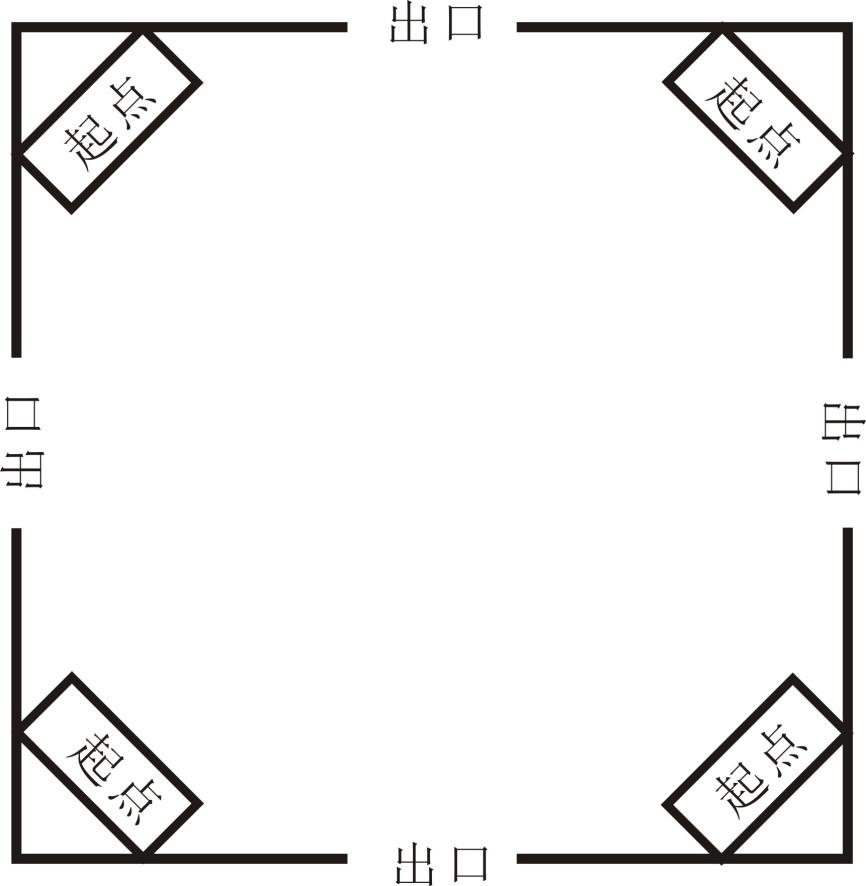 比赛比赛场地长120cm宽120cm，由主办方提供；起点在场地中心规定位置处，终点为正方形场地四角开口处；障碍物为1个10cm×10cm的正方形障碍；不允许任何队伍在比赛场地内搭建任何辅助设备。机器人整体要求如下，不符合以下要求不得参与竞赛小车所用电压不得超过6V，马达转速不得超过每分钟300转；小车使用传感器数量不得超过4个，马达数量不超过2个；小车外壳必须使用3	D打印外壳；小车尺寸要求长宽高均不得超过10cm；积分规则在规定时间内到达终点，按照所用时长先后顺序，用时少者排名靠前；在规定时间内未达终点，按照通过障碍数排名，通过障碍数多者排名靠前；作品外观设计加分（评委根据外观设计的创意、原理、结构评分）：获得一星，比赛总时长减3秒；获得二星，比赛总时长减5秒；获得三星，比赛总时长减8秒（暂定）规则说明共进行两轮比赛，取两次最好成绩为队伍最终比赛成绩；竞赛过程不要求现场制作及编程，但选手可自行携带笔记本电脑在竞赛规定的时间内任意修改程序。场地内不提供任何电脑、编程器，下载线等。每个队伍在运行机器人之前有1分钟的准备时间。当选手调试好后，举手示意裁判，裁判喊开始并开始计时同时选手启动小车。机器人在裁判员发出开始指令后，超过10秒没有启动，视为任务失败，该轮得分为0分；在选手按下启动键后到小车自动行驶到终点前不可再接触机器人，若中途影响小车行驶则判为任务失败，记录之前比赛得分； 选手出现谩骂、打闹等扰乱比赛秩序的行为裁判有权取消其比赛成绩与参赛资格。奖项设置个人奖项设有一等奖、二等奖、三等奖团体奖项设有一等奖、二等奖、三等奖，要求学校必须有1名以上带队老师并且参赛队伍在2组以上参赛费用人工智能主题（综合)项目每件参赛作品收取20元参赛费联系人及电话刘玮  廖晖  李丹妮电话：028-8989-7376